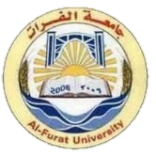 ملاحظة : بالنسبة للمجلات الداخلية التي تعطي موافقة نشر فقط يقدم الباحث  (موافقة النشر + الصفحة الأولى من المقالة موقع عليها من قبل الباحث). يتم التقديم للحصول على موافقة مديرية البحث العلمي.إما ورقياً  المديرية أو بإرسال بريد إلكتروني إلى بريد مديرية البحث العلمي sr@alfuratuniv.edu.syاسم الباحثالفرع دير الزور  -  الحسكة  -  الرقةالكليةالصفة الوظيفيةرقم الهاتف (مزود بـ what's app)بريد إلكتروني الباحث عنوان المقالة (اللغة العربية )عنوان المقالة (اللغة الإنكليزية)اسم المجلة التي تم النشر بهاISSN - ESSNرابط  المقالة على موقع المجلة الرسمي 